	Подлежат ли уведомлению государственные органы о начале религиозной деятельности религиозной группы?Отвечает на вопрос исполняющий обязанности прокурора Сызранского района советник юстиции Лебедев Геннадий.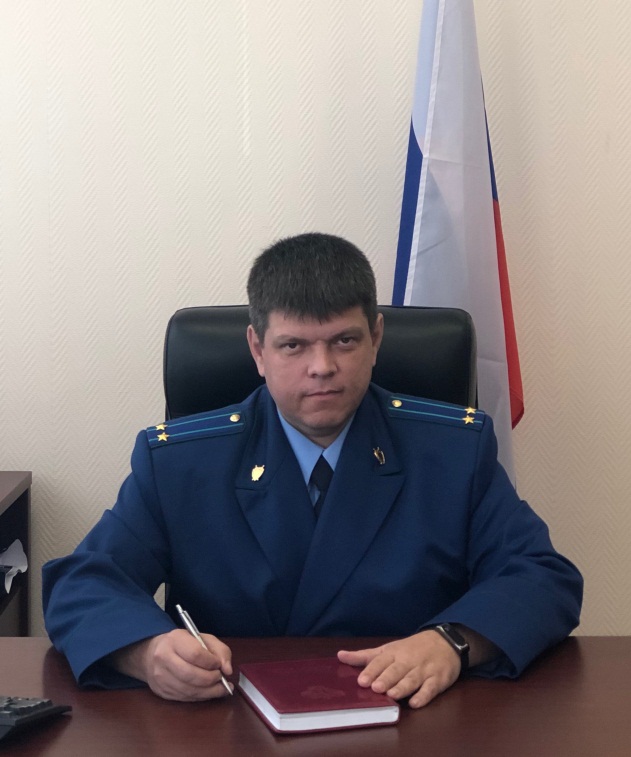 В соответствии с законодательством о свободе совести и религиозных объединениях  религиозной группой признается добровольное объединение граждан, образованное в целях совместного исповедания и распространения веры, осуществляющее деятельность без государственной регистрации и приобретения правоспособности юридического лица. Религиозные группы имеют право совершать богослужения, другие религиозные обряды и церемонии, а также осуществлять обучение религии и религиозное воспитание своих последователей.Руководитель (представитель) религиозной группы в письменной форме уведомляет о начале деятельности религиозной группы орган, уполномоченный принимать решение о государственной регистрации религиозной организации (территориальный отдел Министерства юстиции Российской Федерации).В уведомлении о начале деятельности религиозной группы указываются сведения об основах вероисповедания, о местах совершения богослужений, других религиозных обрядов и церемоний, руководителе (представителе), гражданах, входящих в религиозную группу, с указанием их фамилий, имен, отчеств, адресов места жительства. Далее религиозная группа представляет в вышеуказанный орган уведомление о продолжении своей деятельности не реже одного раза в три года.За нарушение данной нормы закона предусмотрена административная ответственность по ст.19.7 КоАП РФ в виде предупреждения или наложения штрафа на граждан в размере от ста до трехсот рублей.27.08.2019